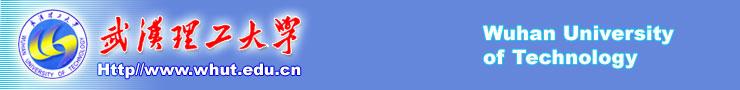 武汉理工大学二〇一八年攻读硕士学位研究生招生专业目录武汉理工大学二〇一七年九月招生学院（部）办公电话武汉理工大学简介武汉理工大学由原武汉工业大学、武汉交通科技大学、武汉汽车工业大学于2000年5月27日合并组建而成，是首批列入国家“211工程”重点建设的教育部直属全国重点大学，是教育部和交通运输部、国家海洋局、国家国防科技工业局共建高校。60多年来，学校共培养了40余万名高级专门人才，是教育部直属高校中为建材、交通、汽车三大行业培养人才规模最大的学校，已成为我国“三大行业”高层次人才培养和科技创新的重要基地。学校现有全日制学生50452人，其中本科生36754人、博士和硕士研究生12471人、留学生1227人。 学校长期的育人实践，形成了特色鲜明的办学思想体系：确立了“建设让人民满意、让世人仰慕的优秀大学”的大学理想，“厚德博学、追求卓越”的大学精神，“育人为本、学术至上”的办学理念，“实施卓越教育、培养卓越人才、创造卓越人生”的卓越教育理念。学校致力于为社会培养一代又一代以智慧引领人生、具有卓越追求和卓越能力的卓越人才。学校现有马房山校区、余家头校区和南湖校区，占地4000余亩，校舍总建筑面积174万平方米，4座现代化图书馆藏书383万册。现有24个学院（部），4个国家重点实验室（工程中心）。现有教职工5493人，其中专任教师3201人，中国工程院院士2人，比利时皇家科学院院士1人，澳大利亚工程院院士1人，面向全球聘任的战略科学家23人，国家“千人计划”21人、“万人计划”5人，长江学者特聘（讲座、青年）教授14人，国家杰出青年基金获得者7人，国家教学名师奖获得者3人，“百千万人才工程”国家级人选11 人。学校已形成以工学为主，理、工、经、管、艺术、文、法等多学科相互渗透、协调发展的学科专业体系。现有一级学科博士学位授权点15个，一级学科硕士学位授权点38个，博士后科研流动站17个；有15个硕士专业学位授权类别，39个硕士专业学位授权领域。材料学科、工程学科、化学学科和物理学科4个学科进入了世界ESI学科排名的前1%。现有本科生专业89个，其中国家特色专业15个、卓越工程师教育培养计划试点专业28个、国家综合改革试点专业4个、国家战略性新兴产业专业2个。现有国家级精品资源共享课 17门、国家级精品视频公开课8门。拥有国家级教学团队5个、教育部人才培养模式实验区4个、国家级实验教学示范中心5个、国家工科基础课程教学基地1个、国家级工程实践教育中心13个、国家国际化示范学院1个、全国创业孵化示范基地1个、全国高校实践育人创新创业基地1个。近年来，学校培养了一批全国优秀大学生代表，2人获“中国青年五四奖章”，5人获“中国青少年科技创新奖”，2人获“中国大学生年度人物”称号，3人获“中国大学生自强之星标兵”称号，7人获“中国大学生自强之星”称号。近年来，学校在多项全国高水平大学生科技竞赛中成绩名列前茅。2016年，大学生学科竞赛获省部级以上奖项376项（其中国家级奖181项）。其中全国大学生节能减排竞赛获奖总数居全国并列第二位；全国大学生机械创新设计大赛获奖总数居全国第四位、湖北省第一位；全国大学生智能汽车竞赛获奖总数居全国第三位；学校连续7年以团体总分第一名获得湖北省“挑战杯”（创青春杯）。学校毕业生一次就业率连续5年保持在95%左右。学校在新材料与建筑材料、交通与物流、机电与汽车、信息、新能源、资源环境、公共安全与应急管理等领域建有材料复合新技术国家重点实验室、硅酸盐建筑材料国家重点实验室、光纤传感技术国家工程实验室、国家水运安全工程技术研究中心等30个国家级和省部级科研基地，建有交通运输部内河智能航运协同创新平台、湖北省汽车零部件技术协同创新中心、湖北省安全预警与应急联动技术协同创新中心等3个省部级协同创新中心，与地方政府和行业企业共建联合研究中心199个。2010年以来，学校以第一完成单位获国家科技奖励14项，位居全国高校前列。学校与美国、英国、日本、法国、澳大利亚、俄罗斯、荷兰等国家的190多所大学和科研机构建立了人才培养和科技合作关系，聘请了300余名国外知名学者担任学校战略科学家、客座和名誉教授。2007年以来，学校先后获批建立了材料复合新技术与先进功能材料、高性能船舶关键技术、功能薄膜新材料先进制备技术及工程应用、新能源汽车科学与关键技术等4个学科创新引智基地和材料复合新技术国际联合实验室、环境友好建筑材料国际科技合作基地、智能航运与海事安全国际科技合作基地等3个国际科技合作基地。2009年以来，学校先后与美国、英国、意大利、荷兰、日本的著名高校建立了14个高水平国际合作研究平台，包括武汉理工大学—密歇根大学新能源材料技术联合实验室、武汉理工大学—南安普顿大学高性能船舶技术联合中心等。2016年，学校与英国威尔士三一圣大卫大学合作建立的首个海外校区正式运行。学校2013—2015年连续三年入围 THE 亚洲大学百强榜，2013—2014年连续两年进入 THE 世界大学400强排行榜。2016年，学校进入THE世界大学980强排行榜和亚洲大学200强排行榜、QS亚洲大学350强排行榜、US News世界大学750强排行榜、ARWU世界大学学术排名500强排行榜。     热忱欢迎广大考生报考武汉理工大学！单位代码：10497      地址：武汉市洪山区珞狮路122号邮政编码：430070联系部门：武汉理工大学研究生招生办公室电话：027-87651413  传真：027-87651476网址:http:/gd.whut.edu.cn欢迎关注“武汉理工大学研究生招生”官方微信平台武汉理工大学二○一八年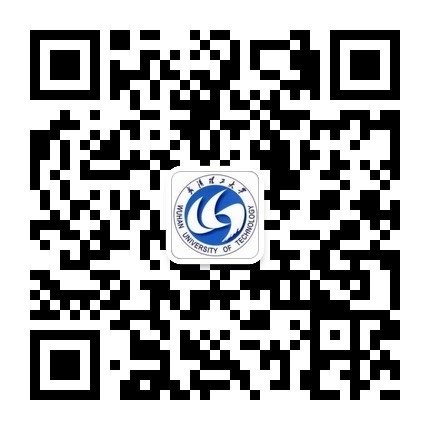 硕士研究生全国统一入学考试招生规定根据《教育部办公厅关于统筹全日制和非全日制研究生管理工作的通知》（教研厅[2016]2号）和《2017年全国硕士研究生招生工作管理规定》（教学[2016]9号）规定，从2017年起，硕士研究生按其学习方式分为全日制硕士研究生和非全日制硕士研究生。全日制研究生是指符合国家研究生招生规定，通过研究生入学考试或者国家承认的其他入学方式，被具有实施研究生教育资格的高等学校或其他高等教育机构录取，在基本修业年限或者学校规定年限内，全脱产在校学习的研究生。    非全日制研究生指符合国家研究生招生规定，通过研究生入学考试或者国家承认的其他入学方式，被具有实施研究生教育资格的高等学校或其他高等教育机构录取，在基本修业年限或者学校规定的修业年限（一般应适当延长基本修业年限）内，在从事其他职业或者社会实践的同时，采取多种方式和灵活时间安排进行非脱产学习的研究生。全日制和非全日制研究生考试招生依据国家统一要求，执行相同的政策和标准。考生根据国家招生政策和我校招生简章自主报考全日制或非全日制研究生。硕士研究生按就业方式分为定向就业和非定向就业两种类型。定向就业的硕士研究生按定向合同就业；非定向就业的硕士研究生按本人与用人单位双向选择的办法就业。一.报名条件（一）报名参加全国硕士研究生招生考试的人员，须符合下列条件：1.中华人民共和国公民。2.拥护中国共产党的领导，品德良好，遵纪守法。3.身体健康状况符合国家和学校规定的体检要求。4.考生学业水平必须符合下列条件之一：（1）国家承认学历的应届本科毕业生（含普通高校、成人高校、普通高校举办的成人高等学历教育应届本科毕业生）及自学考试和网络教育届时可毕业本科生，录取当年9月1日前须取得国家承认的本科毕业证书。（2）具有国家承认的大学本科毕业学历的人员。（3）获得国家承认的高职高专毕业学历后满2年（从毕业后到录取当年9月1日，下同）或2年以上，达到与大学本科毕业生同等学力，且符合我校根据培养目标对考生提出的具体业务要求的人员。（4）国家承认学历的本科结业生，按本科毕业生同等学力身份报考。（5）已获硕士、博士学位的人员。在校研究生报考须在报名前征得所在培养单位同意，并于研究生报名现场确认前，将证明材料传真到武汉理工大学研究生招生办公室。5. 以同等学力身份报考者、普通高校举办的成人高等学历教育应届本科毕业生以及自学考试和网络教育届时可毕业本科生，需同时具备以下条件：（1）取得国家英语四级合格证书或英语四级成绩报告单(成绩在425分以上)；（2）取得报考专业大学本科主干课程8门以上成绩证明(必须由教务部门出具成绩证明或出具本科自学考试成绩通知单)；（3）此类考生不得跨学科报考。（二）报名参加全国专业学位硕士研究生招生考试的，按下列规定执行。1.报名参加法律硕士（非法学）专业学位研究生招生考试的人员，简称“法律硕士（非法学）联考”的人员，须符合下列条件：（1）符合（一）中的各项要求；（2）报考前所学专业为非法学专业（普通高等学校本科专业目录法学门类中的法学类专业[代码为0301]毕业生、专科层次法学类毕业生和自学考试形式的法学类毕业生不得报考）。2.报名参加法律硕士（法学）专业学位研究生招生考试的人员，简称“法律硕士（法学）联考”的人员，须符合下列条件：（1）符合（一）中的各项要求；（2）报考前所学专业为法学专业（仅普通高等学校本科专业目录法学门类中的法学类专业[代码为0301]毕业生、专科层次法学类毕业生和自学考试形式的法学类毕业生等可以报考）。3.报名参加工商管理硕士、公共管理硕士、工程管理硕士招生领域专业学位研究生招生考试的人员，须符合下列条件：（1）符合（一）中第1、2、3各项的要求；（2）大学本科毕业后有3年或3年以上工作经验的人员；获得国家承认的高职高专毕业学历后，经5年或5年以上，达到与大学本科毕业生同等学力的人员；已获硕士学位或博士学位并有2年或2年以上工作经验的人员。4.报名参加非全日制会计硕士专业学位研究生招生考试的人员，须符合下列条件：（1）符合（一）中的各项要求；（2）在高校学习的专业为经管类（普通高等学校本科专业目录管理学门类、经济学门类的毕业生方可报考。5. 我校全日制会计专业硕士只接收推免生，非全日制会计专业硕士接收统考考生的报名。6.报名参加除法律硕士（非法学）、法律硕士（法学）、工商管理硕士、公共管理硕士、工程管理硕士、会计硕士招生领域外的其他专业学位硕士研究生招生考试的人员，须符合（一）中的各项要求。（三）报名参加单独考试的人员，须符合下列条件1.符合报考条件（一）中第1、2、3各项要求。2.取得国家承认的大学本科毕业证书后连续工作4年或4年以上，业务优秀，已发表过研究论文（技术报告）或已经成为业务骨干，经考生所在单位同意和两名具有高级专业技术职称的专家推荐（见附件1），为本单位定向培养的在职人员；或获得硕士学位或博士学位后工作2年或2年以上，业务优秀，经本单位同意和两名具有高级专业技术职称的专家推荐，为本单位定向培养的在职人员。3.我校单独考试只接收报考非全日制类型的考生。（四） “退役大学生士兵”专项硕士研究生招生报考“退役大学生士兵专项硕士研究生招生计划”的考生，应为高校学生应征入伍退出现役，且符合硕士研究生报考条件者（“高校学生”指全日制普通本专科（含高职）、研究生、第二学士学位的应（往）届毕业生、在校生和入学新生，以及成人高校招收的普通本专科（高职）应（往）届毕业生、在校生和入学新生，下同）。考生报名时应选择填报退役大学生士兵专项计划，并填报本人入学、入伍、退役等相关信息。报考“退役大学生士兵”专项硕士研究生招生计划的考生在现场确认时，应向考点提交考生本人《入伍批准书》、《退出现役证》原件及复印件。(五)材料科学与工程国际化示范学院招生材料科学与工程国际化示范学院（International School of Materials Science and Engineering）依托学校材料学科两个国家重点实验室和材料科学与工程学院共建，致力探索高等教育的国际化改革，旨在培养一批具有国际化视野、卓越科研创新能力和工程实践能力的材料学科拔尖创新人才。2018年，材料科学与工程国际化示范学院计划招收推免生70人。（六）“具有突出创新能力”考生选拔2018年“具有突出创新能力”考生选拔按照各招生学院公布的选拔细则执行，具体见各学院院网或武汉理工大学研究生教育信息网（http://gd.whut.edu.cn）。二. 报名流程（一）考生操作流程 1. 网上报名 网上报名时间为2017年10月10－31日（每天9:00-22:00）。9月24－27日（每天9：00-22:00），应届本科毕业生进行网上预报名。已参加预报名的应届本科毕业生报名有效，无需重复网报。（1）考生登录中国研究生招生信息网。首次登录的考生先实名注册，一个身份证号只能注册一个账户，每个账号只能保留一条有效报名信息。考生在网报期间可自行修改报名信息（考试方式、报考单位和报考点等除外），如果一个报名信息中不允许修改的项目填写错误，考生无需重新注册，先取消错误报名信息，然后用当前账号新增一条报名信息。（2）按我校网上公告要求报名。（3）核对所填报考信息无误后提交。（4）打印或记录网报系统分配的报名号，供现场确认用。（5）选择武汉理工大学考点的考生在中国研究生招生信息网完成网上缴纳报名费，其他考点考生以考点通知为准。（6）报名期间将对考生学历（学籍）信息进行网上校验，并在考生提交报名信息三天内反馈校验结果。考生可随时上网查看学历（学籍）校验结果。考生也可在报名前或报名期间自行登录中国高等教育学生信息网查询本人学历（学籍）信息。未通过学历（学籍）校验的考生应及时到学籍学历权威认证机构进行认证，在现场确认时将认证报告交报考点核验，认证报告原件交所报考单位，复印件交报考点留存备查，现场确认时未能提交认证报告的，不予现场确认。（7）考生应认真了解并严格按照报考条件及相关政策要求选择填报志愿。因不符合报考条件及相关政策要求，造成后续不能现场确认、考试、复试或录取的，后果由考生本人承担。（8）网上填报信息时，凡不按要求报名、网报信息误填、错填或填报虚假信息而造成不能考试、复试或录取的，后果由考生本人承担。2. 现场确认现场确认时间：2017年－12日考生在规定时间内到所选择的报考点现场确认，未按时进行现场确认的本次报名无效。选择武汉理工大学报考点现场确认地点：武汉理工大学西院工会活动中心、余家头校区工会活动中心。请考生在规定时间到现场确认地点完成确认手续。未按时进行现场确认的本次报名无效。选择武汉理工大学报考点考试地点：在武汉理工大学西院工会活动中心完成现场确认的考生在武汉理工大学南湖校区参加考试，在武汉理工大学余区工会活动中心完成现场确认的考生在武汉理工大学余家头校区参加考试。考生提供本人第二代(或第三代)居民身份证、学历证书（应届本科毕业生和成人应届本科毕业生为学生证）原件及复印件进行资格审查。未通过学历（学籍）校验的考生还应提交学历（学籍）认证报告原件及复印件。前可获得国家承认学历的本科毕业证书的本省自考考生须持湖北省教育考试院自考办出具的《湖北省高等教育自学考试在籍考生2018年硕士研究生考试报名资格申请表》、网络教育本科生须持所就读高校出具的应届本科毕业生证明方可办理现场确认手续。现场确认前未能取得自考毕业证书的在籍自考生，需按照省教育考试院网站公布的《湖北省高等教育自学考试在籍考生2018年硕士研究生考试报名资格申请条件及流程》，于-前往湖北省教育考试院沙湖考试基地进行现场审查。报考“退役大学生士兵专项硕士研究生招生计划”的考生提交本人《入伍批准书》《退出现役证》原件及复印件。审查通过后，因考生自身原因，如：网报信息不准确，弄虚作假，学籍学历不能认证等，不符合报考条件要求，导致报考点或招生单位拒绝报考，报名费将不予退还。    没有二代（或三代）身份证的考生，应尽快到户籍所在地公安派出所办理。2018年硕士研究生考试在标准化考场进行，并实行刷二代（或三代）身份证入场，没有二代（或三代）身份证的考生一律不能入场考试。考生刷验二代（或三代）身份证采集基本信息，然后电子照相，报考点打印出两份报名情况登记表。考生核校报名情况登记表上的报考信息并签字确认，同时签署《2018年湖北省硕士研究生考试诚信应考承诺书》。经考生本人签字确认后的报名信息一律不得修改。签字确认后的登记表和承诺书报考点留存一份，考生留存一份。、三.注意事项1． 2018年，武汉理工大学报考点不再统一为考生购买考试文具，请考生自行携带考试所需文具，文具一般包括2B铅笔（注意检查是否有笔芯或笔芯是否快用完），黑色签字笔（最好2支），橡皮一块等。2. 网报报考点选择报考武汉理工大学的单独考试考生和报考我校初试科目中有六小时设计的相关专业考生，网报时须选择武汉理工大学报考点，若选择其它考点一律不准参加考试。除上述两类考生外，其余考生按照湖北省考试院文件要求，武汉理工大学报考点接受两类考生的报考：1、报考本校或省外高校的武汉理工大学应届本科毕业生；2、武汉市及其周边地区（孝感、咸宁等地）报考武汉理工大学的考生。武汉市及其周边地区（孝感、咸宁等地）户口往届考生选择在户口所在地报名时须提供本人户口簿原件及复印件；长期在武汉市及其周边地区（孝感、咸宁等地）工作但户口未随迁的其他籍往届考生报名时须提供工作单位开具的工作证明（见附件2）和派出所办理的居住证。提供虚假证明信息的，一经查实，将取消考试、录取资格。 因未按规定提供上述材料而造成报考点不予现场确认的，责任由考生自行承担。3．没有完成现场确认的考生，即使已完成网上报名手续仍被视为本次报名无效。请考生提前登陆研究生院网站（http://gd.whut.edu.cn）或“武汉理工大学研究生招生”官方微信查看招生公告。四.考试硕士研究生入学考试分初试和复试两个阶段。2018年硕士研究生考试实行刷二代（或三代）身份证入场，没有二代（或三代）身份证的考生一律不能入场考试。初试日期：2017年12月23-24日（25日为6小时设计科目考试时间），初试方式均为笔试，具体安排如下：12月23日上午	思想政治理论、管理类联考综合能力12月23日下午	外国语12月24日上午	业务课一12月24日下午	业务课二12月25日        6小时设计科目考试每科考试时间一般为3小时；建筑设计等特殊科目考试时间一般为6小时。初试地点：武汉理工大学南湖校区、余家头校区复试：2018年4月左右在武汉理工大学进行（具体时间、要求浏览武汉理工大学研究生院网页http://gd.whut.edu.cn或“武汉理工大学研究生招生”官方微信）。五.招生人数《2018年武汉理工大学硕士研究生招生简章》上拟招生人数按照全日制和非全日制硕士研究生分别公布，全日制硕士研究生拟招生计划包含各学院2018年拟接收推荐免试生人数、全日制学术型硕士生拟招生人数、全日制专业学位硕士生拟招生人数，其中接收推免生的人数原则上不能超过各学院拟招生人数的50%。2018年武汉理工大学实际招生人数以教育部下达我校的实际招生计划为准。六.研究生学费标准及资助体系根据教育部文件规定，所有被录取的硕士研究生均需缴纳学费，学费标准以入学当年省物价局批准的标准为准，研究生奖助体系中各类奖助学金评定和助学贷款等办法按学校有关规定执行。七.相关事宜1. 2018年我校硕士研究生招生简章首页已公布各招生学院的联系方式和网址，各学院初试自命题考试科目不指定参考书目和参考资料，各科目考试大纲及要求由各招生学院在学院网站发布，考生可浏览相关招生学院网址，了解招生专业相关信息。2．根据学校有关规定，学校所有学术型相关专业、法律硕士（非法学）专业学位（035101）、美术专业学位（135107）和艺术设计专业学位（135108），学制三年，其余各专业学位招生领域学制两年。3．武汉理工大学研招办已建立武汉理工大学研究生招生微信公共平台，并在武汉理工大学研究生院网页设立招生专栏（http://gd.whut.edu.cn），及时向考生公布招生信息。武汉理工大学2018年接收推荐免试攻读硕士学位和直接攻读博士学位研究生简章欢迎全国各高等院校优秀应届本科毕业生申请武汉理工大学2018年推荐免试攻读硕士学位研究生（简称推免生）和直接攻读博士学位研究生（简称直博生）。为使我校2018年推免生接收工作规范有序进行，现将有关事宜规定如下：一.申请条件1.遵纪守法，有社会责任感，身体健康；2.获得本科所在学校的推荐免试生资格,并在教育部“推免服务系统”报名成功者；3.2018年9月1日前获得本科毕业证书；4.符合申请学院《推免生招生简章》规定的申请条件。二.接收专业说明  1.以各学院接收推免生的招生简章为准；  2.我校船舶与海洋工程(0824)、材料科学与工程（0805）两个一级学科国家重点学科内的相关二级学科可招收直博生，获得本科所在高校推荐免试资格的应届毕业生，符合相关学院要求，可申请上述专业的直博生。三.申请、复试、录取程序  1.推免生报考  获得推免生资格的应届本科毕业生阅读拟申请学院专业的《接收推免生简章》（含招生计划、招生学院联系方式等）和《推免招生专业目录》，符合条件者，登录中国研究生招生信息网（以下简称研招网）的“推免服务系统”（网址：http：//yz.chsi.com.cn/tm）注册、填报专业志愿，按申请学院《推免生招生简章》的要求提交相关材料。  2.复试通知 招生学院严格按照本学院《接收推免生简章》的复试条件审查考生报名材料，报名材料以考生在研招网“推免服务系统”提供的材料为准，不再接收其他电子邮件或纸质材料。招生学院在考生报名48小时内，通过研招网“推免服务系统”向申请考生发出复试通知，并逐一电话通知考生。考生须保持通讯畅通。  3.考生确认同意复试考生接到复试通知后48小时内在教育部推免服务系统确认是否同意复试。同意复试的信息以教育部推免服务系统信息为准。若考生收到招生学院复试通知后两天内未在教育部推免服务系统确认同意复试，经电话沟通后，招生学院可撤销该生复试通知。4.考生参加复试同意参加我校复试的申请人，在规定时间，按照招生学院安排参加电话面试、网上面试或实地面试。面试时按招生学院要求携带相关材料。5.发送待录取通知招生学院汇总复试情况，报学院研究生招生领导小组，审核通过后，在规定的复试时间结束48小时内，通过教育部推免服务系统向考生发出待录取通知，电话通知考生，并上报复试成绩。复试档案存档三年备查。 6.确认同意待录取考生收到招生学院待录取通知后两天内，在教育部推免服务系统确认同意待录取。逾期未确认考生，视为自动放弃待录取资格，经电话沟通后，招生学院可撤销该生待录取通知。 7.公示拟录取名单按期确认待录取的考生，视为同意将我校作为其唯一录取学校，进入拟录取环节。招生学院汇总同意待录取的考生名单，并进行网上公示。四.奖学金政策 1.各招生学院接收推免生第一学年享受一等学业奖学金；  硕士研究生一等学业奖学金标准：1.2万元/生.年。五.注意事项 1.申请人必须保证全部申请材料的真实性和准确性，一经发现申请人提交的材料内容不真实或不准确，我校将取消拟录取或录取资格； 2.根据教育部的相关文件精神，接收推免生必须要进行复试环节，具体形式由各招生学院根据学科特点自定；3.根据教育部有关接收推免生的时间安排，获得推免资格的学生必须在9月28日至10月25日之间在教育部“推免服务系统”（http://yz.chsi.com.cn/tm）选报学校和专业，未在规定时间完成网上操作，将视为自动放弃推免资格；4.2018年推免生注册、报名、缴费及拟录取全部在教育部“推免服务系统”（http://yz.chsi.com.cn/tm）进行，拟录取考生不再进行现场确认；5.录取信息公示与公开。凡被我校拟录取的推免生名单须在我校信息公开平台（http://xxgk.whut.edu.cn）上进行公示，公示时间不少于10个工作日。在公示期内，考生对公示名单如有疑问，可实名投诉或举报，研究生院将协同纪委调查处理，并按国家相关文件精神执行。六.咨询、监督与申诉渠道1、武汉理工大学研究生招生办电话：027-87651413 2、武汉理工大学纪委监察处电话：027-87651496威尔士三一圣大卫大学武汉理工学院研究生双学位项目简介英国威尔士三一圣大卫大学武汉理工学院（UWTSD Wuhan Ligong College,以下简称“武汉理工学院”）是威尔士三一圣大卫大学与武汉理工大学合作成立的、隶属于威尔士三一圣大卫大学的人才培养机构，是两校间进一步开展中外合作办学、推进国际化战略的重要举措。学院于2016年开始招收选拔硕士研究生，实施双校园、三阶段、双学位培养。1.培养目标通过国内、国外双校园学习，提高研究生的英语语言能力、跨文化沟通能力、英文文献阅读与科学研究的能力，培养一批具有全球视野、合作意识和创新能力的高层次复合型人才，提升学生未来职业发展、参与国际竞争的能力。2.培养模式项目充分利用武汉理工大学和威尔士三一圣大卫大学国际化教学条件和资源，制定双方认可的培养方案，实施研究生“2（双校园）+3（三阶段0.5+1+1.5）+2（双学位）” 培养模式，即学生先在武汉理工大学进行半年的课程学习及英文培训，再到三一圣大卫大学进行一年的研究生课程学习，回国后再继续武汉理工大学的课程学习（在威尔士三一圣大卫大学的课程学分经学院认定后可冲抵武汉理工大学相应专业课程学分）、毕业论文或设计。3.毕业和学位在三一圣大卫大学学习成绩符合其硕士学位条件的可以获得威尔士三一圣大卫大学的硕士学位；修完武汉理工大学课程和三一圣大卫课程，达到武汉理工大学硕士毕业条件和学位授予条件的颁发相应的毕业证书和学位证书。4.学费标准本项目研究生在武汉理工大学学费8000元/年，按学制缴费，专硕交2年，学硕交3年；在威尔士三一圣大卫大学学费约50000元（人民币）/年，向三一圣大卫大学交1年。5.奖学金本项目研究生在海外学习期间参加武汉理工大学学业奖学金评选。同时根据其学习情况，学校提供1-5万元人民币/生的海外学习专项奖助学金，奖助学金由学校列专项经费支出。6.语言要求本项目研究生参加正常的公共英语课学习外，国际教育学院另外安排免费的英语培训课程。出国学习前英语水平须达到雅思6.0或通过威尔士三一圣大卫大学组织的语言测试。7.出国签证本项目研究生出国学习手续由国际教育学院统一组织办理。8.招生专业计划及报名条件见招生目录。“少数民族高层次骨干人才计划”硕士学位研究生
招生规定一.培养目标培养坚定地拥护中国共产党的领导和社会主义制度、坚定地维护民族团结和国家统一、立志为西部大开发和民族地区发展服务；在本门学科内掌握坚实的基础理论和系统的专门知识，具有从事科学研究、教学、管理或独立担负专门技术工作能力和创新精神的高级专门人才。二.招生政策招生工作按“定向招生、定向培养、定向就业”和“自愿报考、统一考试、单独划线、择优录取”的原则进行。三.生源范围1.西部12省（区、市），海南省，新疆生产建设兵团，河北、辽宁、吉林、黑龙江等4省民族自治地方和边境县（市），湖南湘西自治州、张家界市（享受西部政策的一县两区）和湖北省恩施自治州。上述地区汉族考生应在国务院公布的民族区域自治地方工作3年以上，且报名时仍在民族区域自治地方工作。2.内地西藏班、内地新疆班、民族院校、高校少数民族预科培养基地和少数民族硕士基础培训基地的教师和管理人员。四.报考条件符合生源范围的参加少数民族高层次骨干人才全国统一招收硕士研究生考试必须符合以下条件：1. 拥护中国共产党的领导，拥护社会主义制度，维护国家统一和民族团结，立志为西部大开发和民族地区发展服务。2. 毕业后保证到定向地区或单位就业。其中，在职考生回原单位；非在职考生(含应届本科毕业生)，全部回定向省、自治区、直辖市就业。3. 考生的学历必须符合下列条件之一：（1）国家承认学历的应届本科毕业生（录取当年9月1日前须取得国家承认的本科毕业证书。含普通高校、成人高校、普通高校举办的承认高等学历教育应届本科毕业生，及自学考试和网络教育届时可毕业本科生）；（2）具有国家承认的大学本科毕业学历的人员；（3）获得国家承认的高职高专毕业学历后，经2年（从高职高专毕业到2016年9月1日，下同）或2年以上，达到与大学本科毕业生同等学力，且符合我校根据本专业培养目标对考生提出的具体业务要求的人员；（4）国家承认学历的本科结业生，按本科毕业生同等学力身份报考；（5）已获硕士、博士学位的人员。4. 身体状况符合各招生单位的体检要求。五.报名报考“少数民族高层次骨干人才计划”的考生（以下简称“少骨”考生），在网上报名前，须到考生生源所在地的省级教育管理部门确认报名资格，并领取《报考2018年少数民族高层次骨干人才计划考生登记表》和网上报名校验码，在规定时间内进行网上报名。在网上提交报名信息后，须携带本人有效身份证件原件，在教育部规定的现场确认时间内到网报时自己选定的报考点办理照相、交费、确认本人网上报名信息等手续。“少骨”考生的网上报名和现场确认与统考考生的报名和确认方式及要求一致。第一志愿报考武汉理工大学的“少骨”考生，《报考2018年少数民族高层次骨干人才计划考生登记表》须在2017年11月15日前寄至武汉理工大学研招办。六.录取1.继续坚持按需招生、德智体全面平衡、按分省计划择优录取的原则，保证质量、宁缺毋滥。2.根据教育部文件精神，少数民族骨干计划招生应重点向理工类、应用型专业倾斜，鼓励考生报考工学专业学位硕士研究生，在同等条件下优先录取。3.不接受未报考本计划的调剂考生，本计划考生不得调剂到本计划以外录取。4.所有被录取考生的录取类别均为定向，且须签订定向协议书。在职考生与所在单位和所在省级教育行政部门签订协议书，在职考生原则上选择定向硕士研究生报考；非在职考生(含应届本科毕业生)与生源所在地省级教育行政部门签订协议书，非在职考生可选择全日制或者非全日制硕士研究生报考。考生将已签订的协议书寄至武汉理工大学研招办，武汉理工大学将发放录取通知书，毕业后“少骨”考生将全部回定向地区或单位就业。毕业生须按协议就业，违约者须支付培养成本和违约金。违约金的具体标准、支付方式等按国家有关规定执行。—武汉理工大学——单位代码：10497       地址：武汉市洪山区珞狮路122号邮政编码：430070联系部门：研招办电话：027-87651413               传真：027-87651476——武汉理工大学——单位代码：10497       地址：武汉市洪山区珞狮路122号邮政编码：430070联系部门：研招办电话：027-87651413               传真：027-87651476——武汉理工大学——单位代码：10497       地址：武汉市洪山区珞狮路122号邮政编码：430070联系部门：研招办电话：027-87651413               传真：027-87651476——武汉理工大学——单位代码：10497       地址：武汉市洪山区珞狮路122号邮政编码：430070联系部门：研招办电话：027-87651413               传真：027-87651476——武汉理工大学——单位代码：10497       地址：武汉市洪山区珞狮路122号邮政编码：430070联系部门：研招办电话：027-87651413               传真：027-87651476——武汉理工大学——单位代码：10497       地址：武汉市洪山区珞狮路122号邮政编码：430070联系部门：研招办电话：027-87651413               传真：027-87651476——武汉理工大学——单位代码：10497       地址：武汉市洪山区珞狮路122号邮政编码：430070联系部门：研招办电话：027-87651413               传真：027-87651476——武汉理工大学——单位代码：10497       地址：武汉市洪山区珞狮路122号邮政编码：430070联系部门：研招办电话：027-87651413               传真：027-87651476——武汉理工大学——单位代码：10497       地址：武汉市洪山区珞狮路122号邮政编码：430070联系部门：研招办电话：027-87651413               传真：027-87651476——武汉理工大学——单位代码：10497       地址：武汉市洪山区珞狮路122号邮政编码：430070联系部门：研招办电话：027-87651413               传真：027-87651476——武汉理工大学——单位代码：10497       地址：武汉市洪山区珞狮路122号邮政编码：430070联系部门：研招办电话：027-87651413               传真：027-87651476——武汉理工大学——单位代码：10497       地址：武汉市洪山区珞狮路122号邮政编码：430070联系部门：研招办电话：027-87651413               传真：027-87651476——武汉理工大学——单位代码：10497       地址：武汉市洪山区珞狮路122号邮政编码：430070联系部门：研招办电话：027-87651413               传真：027-87651476——武汉理工大学——单位代码：10497       地址：武汉市洪山区珞狮路122号邮政编码：430070联系部门：研招办电话：027-87651413               传真：027-87651476——武汉理工大学——单位代码：10497       地址：武汉市洪山区珞狮路122号邮政编码：430070联系部门：研招办电话：027-87651413               传真：027-87651476——武汉理工大学——单位代码：10497       地址：武汉市洪山区珞狮路122号邮政编码：430070联系部门：研招办电话：027-87651413               传真：027-87651476——武汉理工大学——单位代码：10497       地址：武汉市洪山区珞狮路122号邮政编码：430070联系部门：研招办电话：027-87651413               传真：027-87651476——武汉理工大学——单位代码：10497       地址：武汉市洪山区珞狮路122号邮政编码：430070联系部门：研招办电话：027-87651413               传真：027-87651476——武汉理工大学——单位代码：10497       地址：武汉市洪山区珞狮路122号邮政编码：430070联系部门：研招办电话：027-87651413               传真：027-87651476——武汉理工大学——单位代码：10497       地址：武汉市洪山区珞狮路122号邮政编码：430070联系部门：研招办电话：027-87651413               传真：027-87651476——武汉理工大学——单位代码：10497       地址：武汉市洪山区珞狮路122号邮政编码：430070联系部门：研招办电话：027-87651413               传真：027-87651476——武汉理工大学——单位代码：10497       地址：武汉市洪山区珞狮路122号邮政编码：430070联系部门：研招办电话：027-87651413               传真：027-87651476——武汉理工大学——单位代码：10497       地址：武汉市洪山区珞狮路122号邮政编码：430070联系部门：研招办电话：027-87651413               传真：027-87651476——武汉理工大学——单位代码：10497       地址：武汉市洪山区珞狮路122号邮政编码：430070联系部门：研招办电话：027-87651413               传真：027-87651476——武汉理工大学——单位代码：10497       地址：武汉市洪山区珞狮路122号邮政编码：430070联系部门：研招办电话：027-87651413               传真：027-87651476——武汉理工大学——单位代码：10497       地址：武汉市洪山区珞狮路122号邮政编码：430070联系部门：研招办电话：027-87651413               传真：027-87651476——武汉理工大学——单位代码：10497       地址：武汉市洪山区珞狮路122号邮政编码：430070联系部门：研招办电话：027-87651413               传真：027-87651476——武汉理工大学——单位代码：10497       地址：武汉市洪山区珞狮路122号邮政编码：430070联系部门：研招办电话：027-87651413               传真：027-87651476——武汉理工大学——单位代码：10497       地址：武汉市洪山区珞狮路122号邮政编码：430070联系部门：研招办电话：027-87651413               传真：027-87651476——武汉理工大学——单位代码：10497       地址：武汉市洪山区珞狮路122号邮政编码：430070联系部门：研招办电话：027-87651413               传真：027-87651476——武汉理工大学——单位代码：10497       地址：武汉市洪山区珞狮路122号邮政编码：430070联系部门：研招办电话：027-87651413               传真：027-87651476——武汉理工大学——单位代码：10497       地址：武汉市洪山区珞狮路122号邮政编码：430070联系部门：研招办电话：027-87651413               传真：027-87651476——武汉理工大学——单位代码：10497       地址：武汉市洪山区珞狮路122号邮政编码：430070联系部门：研招办电话：027-87651413               传真：027-87651476——武汉理工大学——单位代码：10497       地址：武汉市洪山区珞狮路122号邮政编码：430070联系部门：研招办电话：027-87651413               传真：027-87651476——武汉理工大学——单位代码：10497       地址：武汉市洪山区珞狮路122号邮政编码：430070联系部门：研招办电话：027-87651413               传真：027-87651476——武汉理工大学——单位代码：10497       地址：武汉市洪山区珞狮路122号邮政编码：430070联系部门：研招办电话：027-87651413               传真：027-87651476——武汉理工大学——单位代码：10497       地址：武汉市洪山区珞狮路122号邮政编码：430070联系部门：研招办电话：027-87651413               传真：027-87651476——武汉理工大学——单位代码：10497       地址：武汉市洪山区珞狮路122号邮政编码：430070联系部门：研招办电话：027-87651413               传真：027-87651476——武汉理工大学——单位代码：10497       地址：武汉市洪山区珞狮路122号邮政编码：430070联系部门：研招办电话：027-87651413               传真：027-87651476——武汉理工大学——单位代码：10497       地址：武汉市洪山区珞狮路122号邮政编码：430070联系部门：研招办电话：027-87651413               传真：027-87651476——武汉理工大学——单位代码：10497       地址：武汉市洪山区珞狮路122号邮政编码：430070联系部门：研招办电话：027-87651413                 传真：027-87651476——武汉理工大学——单位代码：10497       地址：武汉市洪山区珞狮路122号邮政编码：430070联系部门：研招办电话：027-87651413               传真：027-87651476——武汉理工大学——单位代码：10497       地址：武汉市洪山区珞狮路122号邮政编码：430070联系部门：研招办电话：027-87651413               传真：027-87651476——武汉理工大学——单位代码：10497       地址：武汉市洪山区珞狮路122号邮政编码：430070联系部门：研招办电话：027-87651413               传真：027-87651476——武汉理工大学——单位代码：10497       地址：武汉市洪山区珞狮路122号邮政编码：430070联系部门：研招办电话：027-87651413               传真：027-87651476——武汉理工大学——单位代码：10497       地址：武汉市洪山区珞狮路122号邮政编码：430070联系部门：研招办电话：027-87651413               传真：027-87651476——武汉理工大学——单位代码：10497       地址：武汉市洪山区珞狮路122号邮政编码：430070联系部门：研招办电话：027-87651413               传真：027-87651476——武汉理工大学——单位代码：10497       地址：武汉市洪山区珞狮路122号邮政编码：430070联系部门：研招办电话：027-87651413               传真：027-87651476——武汉理工大学——单位代码：10497       地址：武汉市洪山区珞狮路122号邮政编码：430070联系部门：研招办电话：027-87651413               传真：027-87651476——武汉理工大学——单位代码：10497       地址：武汉市洪山区珞狮路122号邮政编码：430070联系部门：研招办电话：027-87651413               传真：027-87651476附件1：研究生报名专家推荐表武汉理工大学研究生院制表附件2：                   工作证明　　兹证明我单位员工，姓名       ，身份证号码                ，从    年    月至    年    月在我公司工作。    公司联系人：             联系电话：               公司地址：                       特此证明。　                                        公司(签章）                                     年    月    日学院编码学院名称电话（027）网址001材料科学与工程学院87164677http://smse.whut.edu.cn002交通学院86581133http://st.whut.edu.cn/003管理学院87858358http://som.whut.edu.cn/004机电工程学院87218976http://public.whut.edu.cn/jdxy/005能源与动力工程学院86580952http://sep.whut.edu.cn/006土木工程与建筑学院87165906http://public.whut.edu.cn/icea/007汽车工程学院87858033http://auto.whut.edu.cn/008资源与环境工程学院87885647http://public.whut.edu.cn/zhxy/009信息工程学院87651806http://wutinfo.whut.edu.cn/010计算机科学与技术学院87216780(马区) 86582188(余区)http://cst.whut.edu.cn/011自动化学院87648418http://pub.whut.edu.cn/zdhxy/zdh2013/012航运学院86587997http://sn.whut.edu.cn/013物流工程学院86569891http://public.whut.edu.cn/wuliu/014理学院87651826http://ssci.whut.edu.cn/015化学化工与生命科学学院87601661http://sccels.whut.edu.cn/016经济学院87296662http://econ.whut.edu.cn/017艺术与设计学院87885181http://public.whut.edu.cn/sj/018外国语学院87396149http://sfl.whut.edu.cn/019文法学院87859235http://wenfa.whut.edu.cn/020政治与行政学院86544129http:// pub2.whut.edu.cn/rwsk/021马克思主义学院87658425http://mkszyxy.whut.edu.cn/022体育部87857880http://sports.whut.edu.cn/023教育科学研究院87859043http://public.whut.edu.cn/gjs/学科、专业名称（代码）及研究方向拟招生人数考试科目备注001材料科学与工程学院（Tel：027-87164677）含：材料科学与工程国际化示范学院（Tel:87733690）、材料复合新技术国家重点实验室（Tel：87884448）、硅酸盐建筑材料国家重点实验室（Tel：87651856）、光纤传感技术国家工程实验室（Tel：87651850）、湖北省生物材料工程技术研究中心（Tel：87651853）、材料研究与测试中心、沙河研究院全日制硕士研究生学术学位招生专业：材料科学与工程（080500）01（全日制）材料物理与化学02（全日制）材料学03（全日制）材料加工工程04（全日制）先进复合材料05（全日制）生态建筑材料06（全日制）新能源材料与器件07（全日制）新型功能材料与器件08（全日制）环境材料09（全日制）生物医学材料生物医学工程（083100）01（全日制）生物医用材料及再生医学02（全日制）生物材料表面与界面03（全日制）药物控制释放体系04（全日制）纳米生物材料及纳米医学05（全日制）生物传感的设计与应用06（全日制）生物材料与细胞、组织的相互作用及安全性评价专业学位招生领域：材料工程（085204）01（全日制）不区分研究方向全日制拟招生人数：602(招收“推荐免试生”人数不超过50%)①101思想政治理论②201英语一、203日语（选一）③302数学二④833材料科学基础、834物理光学、835高分子化学、836材料成型原理（选一）①101思想政治理论②201英语一、202俄语、203日语（选一）③301数学一④920医学综合（其中生物化学为必考内容，无机化学、高分子化学和组织学为三选一）①101思想政治理论②203日语、204英语二（选一）③302数学二④833材料科学基础、834物理光学、835高分子化学、836材料成型原理（选一）学科、专业名称（代码）及研究方向拟招生人数考试科目备注生物医学工程（085230）01（全日制）不区分研究方向非全日制硕士研究生专业学位招生领域：材料工程（085204）02（非全日制）不区分研究方向生物医学工程（085230）02（非全日制）不区分研究方向非全日制拟招生人数：20①101思想政治理论②203日语、204英语二（选一）③301数学一④920医学综合（其中生物化学为必考内容，无机化学、高分子化学和组织学为三选一）①101思想政治理论②203日语、204英语二（选一）③302数学二④833材料科学基础、834物理光学、835高分子化学、836材料成型原理（选一）①101思想政治理论②203日语、204英语二（选一）③301数学一④920医学综合（其中生物化学为必考内容，无机化学、高分子化学和组织学为三选一）学科、专业名称（代码）及研究方向拟招生人数考试科目备注002交通学院(Tel:86581133)含：高性能舰船技术教育部重点实验室（Tel:86581133）
全日制硕士研究生学术学位招生专业：力学（080100）01（全日制）流体力学02（全日制）工程力学结构工程（081402）01（全日制）不区分研究方向桥梁与隧道工程（081406）01（全日制）不区分研究方向道路与铁道工程（082301）01（全日制）不区分研究方向交通运输规划与管理（082303）01（全日制）交通规划与管理02（全日制）交通工程物流管理（0823Z2）01（全日制）不区分研究方向全日制拟招生人数：248(招收 “推荐免试生”人数不超过50%)①101思想政治理论②201英语一、202俄语、203日语（选一）③301数学一④825流体力学、866工程力学、867船舶流体力学（选一）①101思想政治理论②201英语一、202俄语、203日语（选一）③301数学一④866工程力学①101思想政治理论②201英语一、202俄语、203日语（选一）③301数学一④866工程力学①101思想政治理论②201英语一、202俄语、203日语（选一）③301数学一④866工程力学①101思想政治理论②201英语一、202俄语、203日语（选一）③301数学一④914交通规划与管理综合、915交通工程综合（选一）①101思想政治理论②201英语一、202俄语、203日语（选一）③301数学一④897物流管理专业综合一学科、专业名称（代码）及研究方向拟招生人数考试科目备注船舶与海洋工程（082400）01（全日制）船舶与海洋结构物设计制造02（全日制）水声工程03（全日制）绿色船舶与环境保护专业学位招生领域：交通运输工程（085222）01（全日制）不区分研究方向船舶与海洋工程（085223）01（全日制）不区分研究方向建筑与土木工程（085213）01（全日制）不区分研究方向①101思想政治理论②201英语一、202俄语、203日语（选一）③301数学一④872船舶与海洋工程专业综合878水声学（选一）①101思想政治理论②202俄语、203日语、204英语二（选一）③302数学二④866工程力学897物流管理专业综合一914交通规划与管理综合915交通工程综合（选一）①101思想政治理论②202俄语、203日语、204英语二（选一）③302数学二④872船舶与海洋工程专业综合①101思想政治理论②202俄语、203日语、204英语二（选一）③302数学二④866工程力学学科、专业名称（代码）及研究方向拟招生人数考试科目备注非全日制硕士研究生学术学位招生专业:交通运输规划与管理（082303）（仅限单独考试考生报考）03（非全日制）不区分研究方向专业学位招生领域：交通运输工程（085222）02（非全日制）不区分研究方向船舶与海洋工程（085223）02（非全日制）不区分研究方向非全日制拟招生人数：20①101思想政治理论②201英语一、202俄语、203日语（选一）③301数学一④914交通规划与管理综合、915交通工程综合（选一）①101思想政治理论②202俄语、203日语、204英语二（选一）③302数学二④866工程力学897物流管理专业综合一914交通规划与管理综合915交通工程综合（选一）①101思想政治理论②202俄语、203日语、204英语二（选一）③302数学二④872船舶与海洋工程专业综合学科、专业名称（代码）及研究方向拟招生人数考试科目备注003管理学院(Tel:87858358)含：安全预警与应急联动技术湖北省协同创新中心(Tel:87859160)全日制硕士研究生学术学位招生专业：管理科学与工程（120100）01（全日制）数据决策与管理工程02（全日制）公共安全与应急管理03（全日制）信息管理与知识管理04（全日制）金融工程与金融管理05（全日制）创新工程与管理全日制拟招生人数：172(招收 “推荐免试生”人数不超过50%)①101思想政治理论②201英语一③303数学三④923管理经济学、  881运筹学（选一）①101思想政治理论②201英语一③303数学三④830安全系统工程  885应急管理原理（选一）①101思想政治理论②201英语一③303数学三④923管理经济学、  881运筹学（选一）仅限本科毕业生（含应届和往届）报考仅限本科毕业生（含应届和往届）报考仅限本科毕业生（含应届和往届）报考学科、专业名称（代码）及研究方向拟招生人数考试科目备注工商管理（120200）01（全日制）工商管理（创业创新与战略管理，组织与人力资源管理，营销与服务管理，运作与供应链管理）02（全日制）财务与会计安全预警与应急联动技术湖北省协同创新中心(Tel:87859160) 安全科学与工程（083700）01（全日制）安全工程与管理管理科学与工程（120100）06（全日制）公共安全与应急管理①101思想政治理论②201英语一③303数学三④924企业管理、925组织行为学（选一）①101思想政治理论②201英语一③303数学三④884会计学原理902财务管理（选一）①101思想政治理论②201英语一③302数学二④830安全系统工程  885应急管理原理（选一）①101思想政治理论②201英语一③303数学三④830安全系统工程  885应急管理原理（选一）仅限本科毕业生（含应届和往届）报考仅限本科毕业生（含应届和往届）报考仅限本科毕业生（含应届和往届）报考学科、专业名称（代码）及研究方向拟招生人数考试科目备注专业学位招生领域：会计（125300）01（全日制）财务会计资产评估（025600）01（全日制）不区分研究方向非全日制硕士研究生专业学位招生领域：工商管理（MBA）（125100）01（非全日制）不区分研究方向工程管理（125600）01（非全日制）不区分研究方向会计（125300）02（非全日制）CFO与资本运作非全日制拟招生人数：230①199管理类联考综合能力②204英语二①101思想政治理论②204英语二③303数学三④436资产评估专业基础①199管理类联考综合能力②204英语二①199管理类联考综合能力②204英语二①199管理类联考综合能力②204英语二全日制会计（125300）仅招收推免生学科、专业名称（代码）及研究方向拟招生人数考试科目备注004机电工程学院（Tel:87218976）全日制硕士研究生
学术学位招生专业：机械工程（080200）01（全日制）机械制造及其自动化02（全日制）机械电子工程03（全日制）机械设计及理论工业工程（0802Z1）01（全日制）制造系统集成与信息化技术02（全日制）质量管理与控制03（全日制）物流技术与系统仿真仪器科学与技术（080400）01（全日制）精密仪器及机械02（全日制）测试计量技术及仪器专业学位招生领域：（学制2年）机械工程（085201）01（全日制）不区分研究方向工业工程（085236）01（全日制）不区分研究方向全日制拟招生人数：241(招收 “推荐免试生”人数不超过50%)①101思想政治理论②201英语一③301数学一④839机械原理、840控制工程基础、917机械制造技术基础（选一）①101思想政治理论②201英语一③301数学一④839机械原理、840控制工程基础、841统计质量管理（选一）①101思想政治理论②201英语一③301数学一④839机械原理、840控制工程基础、918微机原理与应用（选一）①101思想政治理论②204英语二③302数学二④837机械设计、840控制工程基础、841统计质量管理（选一）学科、专业名称（代码）及研究方向拟招生人数考试科目备注非全日制硕士研究生学术学位招生专业：机械工程（080200）（仅限单独考试考生报考）04（非全日制）不区分研究方向专业学位招生领域：机械工程（085201）02（非全日制）不区分研究方向工业工程（085236）02（非全日制）不区分研究方向非全日制拟招生人数：20①101思想政治理论②201英语一③301数学一④839机械原理、840控制工程基础、917机械制造技术基础（选一）①101思想政治理论②204英语二③302数学二④837机械设计、840控制工程基础、841统计质量管理（选一）①101思想政治理论②204英语二③302数学二④837机械设计、840控制工程基础、841统计质量管理（选一）学科、专业名称（代码）及研究方向拟招生人数考试科目备注005 能源与动力工程学院（Tel：86580952）含：国家水运安全工程技术研究中心内河智能航运交通运输行业协同创新平台水路公路交通安全控制与装备教育部工程研究中心智能交通系统研究中心（Tel：86582280）船舶动力工程技术交通行业重点实验室（Tel:86582968）全日制硕士研究生学术学位招生专业：交通运输工程（082300）01（全日制）载运工具运用工程（机械系统监测诊断、性能优化与运用保障；摩擦学系统及表面工程；船舶节能与环保新技术；油气储运系统安全与环境保护）02（全日制）智能交通工程（交通信息与安全；交通感知与控制；交通风险评价与应急决策；综合交通规划与管理）轮机工程（082402）01（全日制）轮机监测诊断与控制02（全日制）船舶新能源与节能减排技术03（全日制）轮机仿真与自动化04（全日制）船舶动力系统性能优化与运营保障全日制拟招生人数：200(招收 “推荐免试生”人数不超过50%)①101思想政治理论②201英语一、203日语（选一）③301数学一④825流体力学833材料科学基础837机械设计839机械原理847发动机原理848自动控制原理876工程热力学及传热学（一）877智能运输系统概论915交通工程综合（选一）①101思想政治理论②201英语一、203日语（选一）③301数学一④825流体力学833材料科学基础837机械设计839机械原理847发动机原理848自动控制原理876工程热力学及传热学（一）（选一）学科、专业名称（代码）及研究方向拟招生人数考试科目备注专业学位招生领域：动力工程（085206）01（全日制）不区分研究方向交通运输工程（085222）01（全日制）不区分研究方向船舶与海洋工程（085223）01（全日制）不区分研究方向①101思想政治理论②203日语、204英语二（选一）③302数学二④825流体力学833材料科学基础837机械设计839机械原理847发动机原理848自动控制原理919工程热力学及传热学（二）（选一）①101思想政治理论②203日语、204英语二（选一）③302数学二④825流体力学833材料科学基础837机械设计839机械原理847发动机原理848自动控制原理877智能运输系统概论915交通工程综合919工程热力学及传热学（二）、（选一）①101思想政治理论②203日语、204英语二（选一）③302数学二④825流体力学833材料科学基础837机械设计839机械原理847发动机原理848自动控制原理919工程热力学及传热学（二）（选一）学科、专业名称（代码）及研究方向拟招生人数考试科目备注非全日制硕士研究生专业学位招生领域：动力工程（085206）02（非全日制）不区分研究方向交通运输工程（085222）02（非全日制）不区分研究方向船舶与海洋工程（085223）02（非全日制）不区分研究方向非全日制拟招生人数：20①101思想政治理论②203日语、204英语二（选一）③302数学二④825流体力学833材料科学基础837机械设计839机械原理847发动机原理848自动控制原理919工程热力学及传热学（二）（选一）①101思想政治理论②203日语、204英语二（选一）③302数学二④825流体力学833材料科学基础837机械设计839机械原理847发动机原理848自动控制原理877智能运输系统概论915交通工程综合919工程热力学及传热学（二）、（选一）①101思想政治理论②203日语、204英语二（选一）③302数学二④825流体力学833材料科学基础837机械设计839机械原理847发动机原理848自动控制原理919工程热力学及传热学（二）（选一）学科、专业名称（代码）及研究方向拟招生人数考试科目备注006土木工程与建筑学院(Tel:87165906)含：道路桥梁与结构工程湖北省重点实验室(Tel:87160361)全日制硕士研究生学术学位招生专业：建筑学(081300)01（全日制）建筑历史与理论02（全日制）建筑设计及其理论03（全日制）建筑技术科学城乡规划学(083300)01（全日制）不区分研究方向土木工程（081400）01（全日制）岩土工程02（全日制）结构工程03（全日制）防灾减灾工程及防护工程04（全日制）桥梁与隧道工程05（全日制）市政工程全日制拟招生人数：227(招收 “推荐免试生”人数不超过50%)①101思想政治理论②201英语一③355 建筑学基础④504建筑设计(6小时)①101思想政治理论②201英语一③628城市规划原理④505城市规划设计（6小时）①101思想政治理论②201英语一③301数学一④858结构工程基础、859地基基础工程（选一）①101思想政治理论②201英语一③301数学一④861给排水专业基础报考土木工程与建筑学院所属建筑学（081300）、城乡规划学（083300）、建筑学专业学位（085100）的考生，网上报名时须选择武汉理工大学报考点，并在国家规定的时间内到武汉理工大学报考点进行现场照相及确认本人网报信息，在武汉理工大学考点参加考试。学科、专业名称（代码）及研究方向拟招生人数考试科目备注06（全日制）供热、供燃气、通风及空调工程07（全日制）土木工程建造与管理专业学位招生领域：建筑与土木工程（085213）01（全日制）不区分研究方向建筑学（085100）01（全日制）不区分研究方向①101思想政治理论②201英语一③301数学一④862暖通空调①101思想政治理论②201英语一③301数学一④863工程项目管理综合①101思想政治理论②204英语二③302数学二④858结构工程基础、859地基基础工程、861给排水专业基础、862暖通空调、863工程项目管理综合（选一）①101思想政治理论②201英语一③355 建筑学基础④504建筑设计(6小时)报考土木工程与建筑学院所属建筑学专业学位（085100）专业学位的考生，网上报名时须选择武汉理工大学报考点，并在国家规定的时间内到武汉理工大学报考点进行现场照相及确认本人网报信息，在武汉理工大学考点参加考试。学科、专业名称（代码）及研究方向拟招生人数考试科目备注非全日制硕士研究生学术学位招生专业土木工程（081400）（仅限单独考试考生报考）08（非全日制）土木工程建造与管理专业学位招生领域：建筑与土木工程（085213）02（非全日制）不区分研究方向建筑学（085100）02（非全日制）不区分研究方向非全日制拟招生人数：30①101思想政治理论②201英语一③301数学一④863工程项目管理综合①101思想政治理论②204英语二③302数学二④858结构工程基础、859地基基础工程、861给排水专业基础、862暖通空调、863工程项目管理综合（选一）①101思想政治理论②201英语一③355 建筑学基础④504建筑设计(6小时)报考土木工程与建筑学院所属建筑学专业学位（085100）专业学位的考生，网上报名时须选择武汉理工大学报考点，并在国家规定的时间内到武汉理工大学报考点进行现场照相及确认本人网报信息，在武汉理工大学考点参加考试。学科、专业名称（代码）及研究方向拟招生人数考试科目备注007汽车工程学院(Tel:87858033)含：汽车零部件技术湖北省协同创新中心全日制硕士研究生学术学位招生专业：车辆工程（080204）01（全日制）现代汽车设计制造02（全日制）汽车动力学及控制技术03（全日制）新能源汽车及试验技术04（全日制）汽车轻量化技术动力机械及工程（080703）01（全日制）发动机性能及其与车辆匹配02（全日制）发动机燃烧与排放控制03（全日制）车辆新能源及其动力装置04（全日制）车辆及动力装置测试技术汽车电子工程（0802Z5）01 （全日制）汽车底盘系统电子控制技术02 （全日制）车身及安全系统控制技术03 （全日制）汽车动力系统电子控制技术04 （全日制）汽车车载信息与网络技术全日制拟招生人数：198(招收 “推荐免试生”人数不超过50%)①101思想政治理论②201英语一③301数学一④824 材料力学836材料成型原理839机械原理843汽车理论基础（一）845汽车营销与策划847发动机原理848自动控制原理（选一）学科、专业名称（代码）及研究方向拟招生人数考试科目备注汽车运用工程（0802Z2）01（全日制）汽车市场营销与消费者行为02（全日制）汽车服务贸易与管理03（全日制）汽车产业经济04（全日制）汽车物流与供应链管理05（全日制）汽车运用新技术专业学位招生领域：车辆工程（085234）01（全日制）不区分研究方向非全日制硕士研究生专业学位招生领域：车辆工程（085234）02（非全日制）不区分研究方向非全日制拟招生人数：33①101思想政治理论②201英语一③301数学一④824 材料力学836材料成型原理839机械原理843汽车理论基础（一）845汽车营销与策划847发动机原理848自动控制原理（选一）①101思想政治理论②204英语二③302数学二④844汽车理论基础（二）、847发动机原理845汽车营销与策划837机械设计（选一）①101思想政治理论②204英语二③302数学二④844汽车理论基础（二）、847发动机原理845汽车营销与策划837机械设计（选一）学科、专业名称（代码）及研究方向拟招生人数考试科目备注008资源与环境工程学院(Tel:87885647)含：矿物资源加工与环境湖北省重点实验室（Tel：87161829）全日制硕士研究生学术学位招生专业：矿业工程（081900）01（全日制）采矿工程02（全日制）矿物加工工程环境科学与工程（083000）01（全日制）环境科学02（全日制）环境工程03（全日制）环境地理信息系统安全科学与工程（083700）01（全日制）不区分研究方向专业学位招生领域：矿业工程（085218）01（全日制）不区分研究方向安全工程（085224）01（全日制）不区分研究方向环境工程（085229）01（全日制）不区分研究方向全日制拟招生人数：159(招收 “推荐免试生”人数不超过50%)①101思想政治理论②201英语一、202俄语、203日语（选一）③302数学二④827采矿学、829矿物加工学（选一）①101思想政治理论②201英语一、202俄语、203日语（选一）③302数学二④832环境科学与工程基础、828地理信息系统原理（选一）①101思想政治理论②201英语一、202俄语、203日语（选一）③302数学二④830安全系统工程、831安全工程学、885应急管理原理（选一）①101思想政治理论②202俄语、203日语、204英语二（选一）③302数学二④827采矿学、829矿物加工学（选一）①101思想政治理论②202俄语、203日语、204英语二（选一）③302数学二④830安全系统工程、831安全工程学、885应急管理原理（选一）①101思想政治理论②202俄语、203日语、204英语二（选一）③302数学二④832环境科学与工程基础、828地理信息系统原理（选一）学科、专业名称（代码）及研究方向拟招生人数考试科目备注非全日制硕士研究生专业学位招生领域：矿业工程（085218）02（非全日制）不区分研究方向安全工程（085224）02（非全日制）不区分研究方向环境工程（085229）02（非全日制）不区分研究方向非全日制拟招生人数：20①101思想政治理论②202俄语、203日语、204英语二（选一）③302数学二④827采矿学、829矿物加工学（选一）①101思想政治理论②202俄语、203日语、204英语二（选一）③302数学二④830安全系统工程、831安全工程学、885应急管理原理（选一）①101思想政治理论②202俄语、203日语、204英语二（选一）③302数学二④832环境科学与工程基础、828地理信息系统原理（选一）学科、专业名称（代码）及研究方向拟招生人数考试科目备注009 信息工程学院（Tel：87651806）含：光纤传感技术国家工程实验室；光纤传感与信息处理教育部重点实验室；宽带无线通信与传感器网络湖北省重点实验室全日制硕士研究生学术学位招生专业：电子科学与技术（080900）01（全日制）物理电子学02（全日制）电路与系统03（全日制）微电子学与固体电子学04（全日制）电磁场与微波技术信息与通信工程（081000）01（全日制）信息处理、光纤传感理论与技术02（全日制）信息处理、智能监测控制理论与技术03 （全日制）通信系统理论与通信网络技术04 （全日制）传感网、信息安全理论与技术专业学位招生领域：电子与通信工程（085208）01（全日制）信息处理、光纤传感与智能监测控制技术及应用02（全日制）通信系统理论与通信网络技术及应用03（全日制）传感网、信息安全技术及应用04（全日制）电子系统设计与制造技术及应用全日制拟招生人数：222(招收 “推荐免试生”人数不超过50%)①101思想政治理论②201英语一③301数学一④834物理光学855信号与系统（选一）①101思想政治理论②201英语一③301数学一④834物理光学855信号与系统856数字信号处理（选一）①101思想政治理论②204英语二③302数学二④834物理光学855信号与系统856数字信号处理（选一）学科、专业名称（代码）及研究方向拟招生人数考试科目备注非全日制硕士研究生专业学位招生领域：电子与通信工程（085208）05（非全日制）电子技术及应用06（非全日制）通信技术及应用非全日制拟招生人数：20①101思想政治理论②204英语二③302数学二④819普通物理921电路分析基础（选一）学科、专业名称（代码）及研究方向拟招生人数考试科目备注010计算机科学与技术学院(Tel: 87216780、86582188)全日制硕士研究生学术学位招生专业：计算机科学与技术(081200)01（全日制）计算机系统结构02（全日制）计算机软件与理论03（全日制）计算机应用技术04（全日制）数字传播工程软件工程（083500）01（全日制）软件工程理论02（全日制）软件工程技术03（全日制）软件工程管理04（全日制）软件服务工程专业学位招生领域：计算机技术（085211）01（全日制）不区分研究方向软件工程（085212）01（全日制）不区分研究方向全日制拟招生人数：165(招收 “推荐免试生”人数不超过50%)①101思想政治理论②201英语一③301数学一④408计算机学科专业基础综合、852数据结构（C语言版）（选一）①101思想政治理论②201英语一、202俄语、203日语（选一）③302数学二④852数据结构（C语言版）①101思想政治理论②204英语二③302数学二④408计算机学科专业基础综合、852数据结构（C语言版）（选一）①101思想政治理论②202俄语、203日语、204英语二（选一）③302数学二④852数据结构（C语言版）408计算机学科专业基础综合：全国统考学科、专业名称（代码）及研究方向拟招生人数考试科目备注非全日制硕士研究生专业学位招生领域：计算机技术（085211）02（非全日制）不区分研究方向软件工程（085212）02（非全日制）不区分研究方向非全日制拟招生人数：20①101思想政治理论②204英语二③302数学二④408计算机学科专业基础综合、852数据结构（C语言版）（选一）①101思想政治理论②202俄语、203日语、204英语二（选一）③302数学二④852数据结构（C语言版）408计算机学科专业基础综合：全国统考学科、专业名称（代码）及研究方向拟招生人数考试科目备注011自动化学院（Tel：87648418）全日制硕士研究生学术学位招生专业：电机与电器（080801）01（全日制）不区分研究方向电力电子与电力传动（080804）01（全日制）不区分研究方向电工理论与新技术（080805）01（全日制）不区分研究方向控制科学与工程（081100）01（全日制）控制理论与控制工程02（全日制）检测技术与自动化装置03（全日制）系统工程04（全日制）模式识别与智能系统05（全日制）导航、制导与控制全日制拟招生人数：163(招收 “推荐免试生”人数不超过50%)①101思想政治理论②201英语一、202俄语、203日语（选一）③301数学一④850电路、851数字电路（选一）①101思想政治理论②201英语一、202俄语、203日语（选一）③301数学一④850电路、851数字电路（选一）①101思想政治理论②201英语一、202俄语、203日语（选一）③301数学一④850电路、851数字电路（选一）①101思想政治理论②201英语一、202俄语、203日语（选一）③301数学一④848自动控制原理、849微机原理及接口技术（选一）学科、专业名称（代码）及研究方向拟招生人数考试科目备注专业学位招生领域：电气工程（085207）01（全日制）不区分研究方向控制工程（085210）01（全日制）不区分研究方向非全日制硕士研究生学术学位招生专业：控制科学与工程（081100）（仅限单独考试考生报考）06（非全日制）不区分研究方向专业学位招生领域：电气工程（085207）02（非全日制）不区分研究方向控制工程（085210）02（非全日制）不区分研究方向非全日制拟招生人数：42①101思想政治理论②202俄语、203日语、204英语二（选一）③302数学二④850电路、851数字电路（选一）①101思想政治理论②202俄语、203日语、204英语二（选一）③302数学二④848自动控制原理、849微机原理及接口技术（选一）①101思想政治理论②201英语一、202俄语、203日语（选一）③301数学一④848自动控制原理、849微机原理及接口技术（选一）①101思想政治理论②202俄语、203日语、204英语二（选一）③302数学二④850电路、851数字电路（选一）①101思想政治理论②202俄语、203日语、204英语二（选一）③302数学二④848自动控制原理、849微机原理及接口技术（选一）学科、专业名称（代码）及研究方向拟招生人数考试科目备注012 航运学院（Tel：86587997）全日制硕士研究生学术学位招生专业：交通信息工程及控制（082302）01（全日制）船舶控制与智能航海02（全日制）交通信息控制与装备03（全日制）交通环境与海事安全导航与信息工程（0810Z1）01（全日制）导航通信与网络技术02（全日制）智能感知与导航服务03（全日制）船舶智能航行与自主导航绿色船舶与环境保护（0824Z3）01（全日制）船舶及海洋工程污染控制理论及装备技术02（全日制）水路危险品储运污染防治与环境保护专业学位招生领域：交通运输工程（085222）01（全日制）不区分研究方向非全日制硕士研究生专业学位招生领域：交通运输工程（085222）02（非全日制）不区分研究方向全日制拟招生人数：72(招收 “推荐免试生”人数不超过50%)非全日制拟招生人数：20①101思想政治理论②201英语一、203日语（选一）③301 数学一④874船舶管理①101思想政治理论②201英语一③301 数学一④856数字信号处理①101思想政治理论②201英语一③301 数学一④922港口与船舶防污染技术①101思想政治理论②203日语、204英语二（选一）③302 数学二④898交通运输工程专业综合①101思想政治理论②203日语、204英语二（选一）③302 数学二④898交通运输工程专业综合学科、专业名称（代码）及研究方向拟招生人数考试科目备注013物流工程学院(Tel:86569891)含：港口装卸技术交通行业重点实验室（Tel：86569830）港口物流技术与装备教育部工程研究中心（Tel：86539603）全日制硕士研究生学术学位招生专业：机械工程（080200）01（全日制）机械制造及其自动化02（全日制）机械电子工程03（全日制）机械设计及理论04（全日制）物流工程物流管理（0823Z2）01（全日制）不区分研究方向专业学位招生领域：机械工程（085201）01（全日制）不区分研究方向物流工程（085240）01（全日制）不区分研究方向全日制拟招生人数：130(招收 “推荐免试生”人数不超过50%)①101思想政治理论②201英语一、202俄语、203日语（选一）③301数学一④893起重运输机械、892机械设计基础（选一）①101思想政治理论②201英语一、202俄语、203日语（选一）③301数学一④821物流管理专业综合二①101思想政治理论②202俄语、203日语、204英语二（选一）③302数学二④892机械设计基础、893起重运输机械（选一）①101思想政治理论②202俄语、203日语、204英语二（选一）③302数学二④892机械设计基础、893起重运输机械（选一）学科、专业名称（代码）及研究方向拟招生人数考试科目备注非全日制硕士研究生专业学位招生领域：物流工程（085240）02（非全日制）不区分研究方向非全日制拟招生人数：20①101思想政治理论②202俄语、203日语、204英语二（选一）③302数学二④892机械设计基础、893起重运输机械（选一）学科、专业名称（代码）及研究方向拟招生人数考试科目备注014理学院（TEL:87651826）全日制硕士研究生学术学位招生专业：数学（070100）01（全日制）应用数学02（全日制）计算数学03（全日制）概率论与数理统计04（全日制）运筹学与控制论05（全日制）基础数学物理学（070200）01（全日制）凝聚态物理02（全日制）光学03（全日制）无线电物理04（全日制）理论物理05（全日制）等离子体物理06（全日制）原子与分子物理统计学（071400）01（全日制）理论统计学02（全日制）应用统计学力学（080100）01（全日制）智能材料与结构力学02（全日制）新材料力学03（全日制）岩体力学与土力学04（全日制）复合材料力学与结构设计05（全日制）物理力学06（全日制）计算力学与数值仿真07（全日制）工程力学反问题08（全日制）工程结构分析09（全日制）计算流体力学及其应用10（全日制）流体流动预测与控制全日制拟招生人数：127(招收 “推荐免试生”人数不超过50%)①101思想政治理论②201英语一③602数学分析④817高等代数①101思想政治理论②201英语一③601自命题数学④819普通物理①101思想政治理论②201英语一③603数学分析二④904数理统计①101思想政治理论②201英语一③301数学一④824材料力学825流体力学（选一）学科、专业名称（代码）及研究方向拟招生人数考试科目备注电子科学与技术（080900）01（全日制）不区分研究方向专业学位招生领域：应用统计（025200）01（全日制）不区分研究方向①101思想政治理论②201英语一③301数学一④819普通物理①101思想政治理论②204英语二③303数学三④432统计学学科、专业名称（代码）及研究方向拟招生人数考试科目备注015化学化工与生命科学学院（Tel:87601661）全日制硕士研究生学术学位招生专业：化学工程与技术(081700)01（全日制）化学工程02（全日制）化学工艺03（全日制）工业催化04（全日制）生物化工05（全日制）应用化学药学（100700）01（全日制）药物化学02（全日制）药剂学03（全日制）生药学04（全日制）药用材料学05（全日制）微生物与生化药学化学（070300）01（全日制）无机化学02（全日制）物理化学03（全日制）有机化学04（全日制）高分子化学与物理05（全日制）分析化学06（全日制）生物大分子化学全日制拟招生人数：114(招收 “推荐免试生”人数不超过50%)①101思想政治理论②201英语一③302数学二④896化工原理①101思想政治理论②201英语一③302数学二④826物理化学①101思想政治理论②201英语一③632药学综合二（有机化学2/5、分析化学2/5和药物分析1/5）①101思想政治理论②201英语一③637生物基础综合（生物化学、微生物学和生物技术制药各占1/3）①101思想政治理论②201英语一③623无机化学、624有机化学（选一）④826物理化学01-04研究方向由化学工程系组织复试，化工原理为必考科目05应用化学研究方向由化学系组织复试01-04研究方向由制药工程系组织复试05微生物与生化药学研究方向由生物技术系组织复试学科、专业名称（代码）及研究方向拟招生人数考试科目备注专业学位招生领域：化学工程（085216）01（全日制）不区分研究方向药学（105500）01（全日制）不区分研究方向非全日制硕士研究生（TEL: 87601661）专业学位招生领域：化学工程（085216）02（非全日制）不区分研究方向药学（105500）02（非全日制）不区分研究方向非全日制拟招生人数：20①101思想政治理论②204英语二③302数学二④896化工原理①101思想政治理论②204英语二③349药学综合（有机化学2/5、分析化学2/5和药物分析1/5）①101思想政治理论②204英语二③302数学二④896化工原理①101思想政治理论②204英语二③349药学综合（有机化学2/5、分析化学2/5和药物分析1/5）学科、专业名称（代码）及研究方向拟招生人数考试科目备注016经济学院（Tel:87296662）全日制硕士研究生学术学位招生专业：理论经济学（020100）01（全日制）西方经济学02（全日制）世界经济03（全日制）人口、资源与环境经济学应用经济学（020200）01（全日制）区域经济学02（全日制）财政学03（全日制）金融学04（全日制）产业经济学05（全日制）国际贸易学06（全日制）数量经济学07（全日制）电子商务专业学位招生领域：金融（025100）01（全日制）不区分研究方向国际商务（025400）01（全日制）不区分研究方向全日制拟招生人数：98(招收 “推荐免试生”人数不超过50%)①101思想政治理论②201英语一、203日语（选一）③303数学三④801西方经济学（含微观、宏观经济学）①101思想政治理论②201英语一、203日语（选一）③303数学三④801西方经济学（含微观、宏观经济学）、802概率论与数理统计（选一）①101思想政治理论②201英语一、203日语（选一）③303数学三④805电子商务概论①101思想政治理论②204英语二、203日语（选一）③303 数学三④431金融学综合①101思想政治理论②204英语二、203日语（选一）③303 数学三④434国际商务专业基础学科、专业名称（代码）及研究方向拟招生人数考试科目备注非全日制硕士研究生学术学位招生专业应用经济学（020200）（仅限单独考试考生报考）08（非全日制）不区分研究方向专业学位招生领域：金融（025100）02（非全日制）不区分研究方向国际商务（025400）02（非全日制）不区分研究方向公共管理（MPA）（125200）01（非全日制）不区分研究方向非全日制拟招生人数：150①101思想政治理论②201英语一、203日语（选一）③303数学三④801西方经济学（含微观、宏观经济学）、802概率论与数理统计（选一）①101思想政治理论②204英语二、203日语（选一）③303 数学三④431金融学综合①101思想政治理论②204英语二、203日语（选一）③303 数学三④434国际商务专业基础①199管理类联考综合能力②204英语二学科、专业名称（代码）及研究方向拟招生人数考试科目备注017艺术与设计学院(Tel:87885181)全日制硕士研究生学术学位招生专业：艺术学理论（130100）01（全日制）艺术史论02（全日制）艺术美学及其历史03（全日制）艺术教育04（全日制）艺术管理美术学（130400）01（全日制）动画与数字媒体艺术研究02（全日制）大型绘画与壁画研究03（全日制）公共艺术研究04（全日制）美术史论05（全日制）中国画创作及其理论设计学（130500）01（全日制）设计艺术史论02（全日制）工业设计及其理论（含展示设计方向）03（全日制）环境艺术设计及其理论（含公共艺术方向）04（全日制）视觉传达设计及其理论05（全日制）信息与交互设计及其理论全日制拟招生人数：127(招收 “推荐免试生”人数不超过50%)①101思想政治理论②201英语一、202俄语、203日语（选一）③622艺术学史论④503艺术学理论专业综合（6小时）①101思想政治理论②201英语一、202俄语、203日语（选一）③621美术学专业史论④502美术学专业创作（6小时）①101思想政治理论②201英语一、202俄语、203日语（选一）③620设计学专业史论④501设计学专业设计（6小时）报考艺术学院各专业考生网报说明：网上报名时须选择武汉理工大学报考点，在教育部规定的时间内到武汉理工大学报考点进行现场照相及确认本人网报信息，并在武汉理工大学考点参加入学考试。学科、专业名称（代码）及研究方向拟招生人数考试科目备注专业学位招生领域：工业设计工程（085237）01（全日制）不区分研究方向美术（135107）（学制3年）01（全日制）不区分研究方向艺术设计（135108）（学制3年）01（全日制）不区分研究方向①101思想政治理论②202俄语、203日语、204英语二（选一）③337工业设计史论④506工业产品命题设计（6小时）①101思想政治理论②202俄语、203日语、204英语二（选一）③336艺术基础④502美术学专业创作（6小时）①101思想政治理论②202俄语、203日语、204英语二（选一）③336艺术基础④501设计学专业设计(6小时)报考艺术学院各专业考生网报说明：网上报名时须选择武汉理工大学报考点，在教育部规定的时间内到武汉理工大学报考点进行现场照相及确认本人网报信息，并在武汉理工大学考点参加入学考试。艺术硕士分美术、艺术设计两个方向学科、专业名称（代码）及研究方向拟招生人数考试科目备注非全日制硕士研究生专业学位招生领域：工业设计工程（085237）02（非全日制）不区分研究方向美术（135107）（学制3年）02（非全日制）不区分研究方向艺术设计（135108）（学制3年）02（非全日制）不区分研究方向非全日制拟招生人数：29①101思想政治理论②202俄语、203日语、204英语二（选一）③337工业设计史论④506工业产品命题设计（6小时）①101思想政治理论②202俄语、203日语、204英语二（选一）③336艺术基础④502美术学专业创作（6小时）①101思想政治理论②202俄语、203日语、204英语二（选一）③336艺术基础④501设计学专业设计(6小时)报考艺术学院各专业考生网报说明：网上报名时须选择武汉理工大学报考点，在教育部规定的时间内到武汉理工大学报考点进行现场照相及确认本人网报信息，并在武汉理工大学考点参加入学考试。艺术硕士分美术、艺术设计两个方向学科、专业名称（代码）及研究方向拟招生人数考试科目备注018外国语学院(Tel:87396149)全日制硕士研究生学术学位招生专业：外国语言文学（050200）01（全日制）英语语言文学02（全日制）外国语言学及应用语言学03（全日制）法语语言文学04（全日制）日语语言文学专业学位招生领域：英语笔译（055101）01（全日制）不区分研究方向英语口译（055102）01（全日制）不区分研究方向全日制拟招生人数：61(招收 “推荐免试生”人数不超过50%)①101思想政治理论②242德语、243法语、244俄语一、245日语一（选一）③619基础英语④816英美文学、815英语语言学（选一）①101思想政治理论②242德语、244俄语一、245日语一、246英语（选一）③635法语综合④911法语文学与文化①101思想政治理论②242德语、243法语、244俄语一、246英语（选一）③636综合日语④912日语语言学和文学①101思想政治理论②211翻译硕士英语③357英语翻译基础④448汉语写作与百科知识①101思想政治理论②211翻译硕士英语③357英语翻译基础④448汉语写作与百科知识学科、专业名称（代码）及研究方向拟招生人数考试科目备注非全日制硕士研究生专业学位招生领域：英语笔译（055101）02（非全日制）不区分研究方向英语口译（055102）02（非全日制）不区分研究方向非全日制拟招生人数：20①101思想政治理论②211翻译硕士英语③357英语翻译基础④448汉语写作与百科知识①101思想政治理论②211翻译硕士英语③357英语翻译基础④448汉语写作与百科知识学科、专业名称（代码）及研究方向拟招生人数考试科目备注019文法学院（Tel:87859235）全日制硕士研究生学术学位招生专业：法学（030100)01（全日制）宪法学与行政法学02（全日制）民商法学03（全日制）经济法学04（全日制）国际法学05（全日制）知识产权法学新闻传播学（050300）01（全日制）新闻学02（全日制）传播学（含营销传播、跨文化传播）03（全日制）数字出版与传播（含编辑出版学、数字出版与传播）专业学位招生领域：新闻与传播（055200）01（全日制）不区分研究方向法律（非法学）（035101）（学制3年）01（全日制）不区分研究方向全日制拟招生人数：63(招收 “推荐免试生”人数不超过50%)①101思想政治理论②201英语一、202俄语、203日语（选一）③613法学专题④808法学综合①101思想政治理论②201英语一、202俄语、203日语（选一）③616新闻传播理论④812广告学综合、813出版学综合（选一）①101思想政治理论②204英语二、202俄语、203日语（选一）③334新闻与传播专业综合能力④440新闻与传播专业基础①101思想政治理论②201英语一、202俄语、203日语（选一）③398法硕联考专业基础（非法学）④498法硕联考综合（非法学）报考法律（非法学）、法律（法学）专业学位的考生网上报名时须选择武汉理工大学报考点，在教育部规定的时间内到武汉理工大学报考点进行现场照相及确认本人网报信息，并在武汉理工大学考点参加入学考试。398法硕联考专业基础（非法学）、498法硕联考综合（非法学）：全国联考397法硕联考专业基础（法学）、497法硕联考综合（法学）：全国联考学科、专业名称（代码）及研究方向拟招生人数考试科目备注法律（法学）（035102）01（全日制）不区分研究方向非全日制硕士研究生专业学位招生领域：法律（非法学）（035101）（学制3年）02（非全日制）不区分研究方向法律（法学）（035102）02（非全日制）不区分研究方向非全日制拟招生人数：20①101思想政治理论②201英语一、202俄语、203日语（选一）③397法硕联考专业基础（法学）④497法硕联考综合（法学）①101思想政治理论②201英语一、202俄语、203日语（选一）③398法硕联考专业基础（非法学）④498法硕联考综合（非法学）①101思想政治理论②201英语一、202俄语、203日语（选一）③397法硕联考专业基础（法学）④497法硕联考综合（法学）报考法律（非法学）、法律（法学）专业学位的考生网上报名时须选择武汉理工大学报考点，在教育部规定的时间内到武汉理工大学报考点进行现场照相及确认本人网报信息，并在武汉理工大学考点参加入学考试。398法硕联考专业基础（非法学）、498法硕联考综合（非法学）：全国联考397法硕联考专业基础（法学）、497法硕联考综合（法学）：全国联考学科、专业名称（代码）及研究方向拟招生人数考试科目备注020 政治与行政学院（电话：86544129）全日制硕士研究生学术学位招生专业：哲学（010100）01（全日制）马克思主义哲学02（全日制）中国哲学03（全日制）外国哲学04（全日制）科学技术哲学	政治学（030200）01（全日制）政治学理论02（全日制）中外政治制度03（全日制）科学社会主义与国际共产主义运动04（全日制）中共党史（含：党的学说与党的建设）非全日制硕士研究生专业学位招生领域：公共管理（MPA）（125200）01（非全日制）不区分研究方向全日制拟招生人数：42(招收 “推荐免试生”人数不超过50%)非全日制拟招生人数：20①101思想政治理论②201英语一③629马克思主义哲学原理④887西方哲学史①101思想政治理论②201英语一③630政治学原理④889西方政治思想史891中共党史（含党建）（选一）①199管理类联考综合能力②204英语二学科、专业名称（代码）及研究方向拟招生人数考试科目备注021 马克思主义学院(Tel:87658425)全日制硕士研究生学术学位招生专业：马克思主义理论（030500）01（全日制）马克思主义基本原理02（全日制）马克思主义发展史03（全日制）马克思主义中国化研究04（全日制）国外马克思主义研究05（全日制）中国近代史基本问题研究06（全日制）思想政治教育伦理学（010105）01（全日制）伦理学原理02（全日制）伦理思想史03（全日制）应用伦理学中国近现代史（0602L5）01（全日制）中国近现代军事与政治02（全日制）中国近现代思想与文化03（全日制）中国近现代经济与社会04（全日制）中国近现代工业遗产全日制拟招生人数：58(招收 “推荐免试生”人数不超过50%)①101 思想政治理论②201英语一、202俄语、203日语（选一）③615马克思主义基本原理及其发展④810中国化的马克思主义①101 思想政治理论②201英语一、202俄语、203日语、（选一）③615马克思主义基本原理及其发展④811思想政治教育原理与方法①101 思想政治理论②201英语一、202俄语、203日语（选一）③612伦理学原理④807伦理学思想史①101思想政治理论②201英语一、202俄语、203日语（选一）③614历史学综合本一级学科具有博士学位授予权学科、专业名称（代码）及研究方向拟招生人数考试科目备注非全日制硕士研究生学术学位招生专业：伦理学（010105）（仅限单独考试考生报考）04（非全日制）不区分研究方向①101 思想政治理论②201英语一、202俄语、203日语（选一）③612伦理学原理④807伦理学思想史学科、专业名称（代码）及研究方向拟招生人数考试科目备注022 体育部（TEL:87857880）全日制硕士研究生学术学位招生专业：体育教育训练学（040303）01（全日制）体育教育训练理论与实践管理02（全日制）体育人力资源开发与管理03（全日制）体育产业经济开发与管理04（全日制）体育与健康促进全日制拟招生人数：14(招收 “推荐免试生”人数不超过50%)①101 思想政治理论②201 英语一、203 日语（选一）③617体育教育专业综合（运动生理学、运动训练学）学科、专业名称（代码）及研究方向拟招生人数考试科目备注023 教育科学研究院（Tel:87859043）全日制硕士研究生学术学位招生专业：教育学（040100）01（全日制）教育学原理02（全日制）高等教育学03（全日制）教育技术学教育经济与管理（120403）01（全日制）教育经济与财政02（全日制）教育政策与法规03（全日制）教育与人力资源管理全日制拟招生人数：27(招收 “推荐免试生”人数不超过30%)①101思想政治理论②201英语一③610教育学专业综合①101思想政治理论②201英语一③618教育学④814教育管理学学科、专业名称（代码）及研究方向拟招生人数考试科目备注024威尔士三一圣大卫大学武汉理工学院全日制硕士研究生学术学位招生专业：管理科学与工程（120100）（Tel:87858358）01（全日制）公共安全与应急管理电子科学与技术（080900）（Tel:87651806）01（全日制）物理电子学02（全日制）电路与系统03（全日制）微电子学与固体电子学04（全日制）电磁场与微波技术专业学位招生领域：电子与通信工程（085208）（Tel:87651806）01（全日制）信息处理、光纤传感与智能监测控制技术及应用02（全日制）通信系统理论与通信网络技术及应用03（全日制）传感网、信息安全技术及应用04（全日制）电子系统设计与制造技术及应用全日制拟招生人数：30全日制拟招生人数：3全日制拟招生人数：7①101思想政治理论②201英语一③303数学三④830安全系统工程  885应急管理原理（选一）①101思想政治理论②201英语一③301数学一④834物理光学855信号与系统（选一）①101思想政治理论②204英语二③302数学二④834物理光学855信号与系统856数字信号处理（选一）学科、专业名称（代码）及研究方向拟招生人数考试科目备注物流工程（085240）（Tel:86569891）01（全日制）不区分研究方向金融（025100）（Tel:87296662）01（全日制）不区分研究方向美术（135107）（Tel:87885181）（学制3年）01（全日制）不区分研究方向艺术设计（135108）（Tel:87885181）（学制3年）01（全日制）不区分研究方向全日制拟招生人数：5全日制拟招生人数：10全日制拟招生人数：10①101思想政治理论②202俄语、203日语、204英语二（选一）③302数学二④892机械设计基础、893起重运输机械（选一）①101思想政治理论②204英语二、203日语（选一）③303 数学三④431金融学综合①101思想政治理论②202俄语、203日语、204英语二（选一）③336艺术基础④502美术学专业创作（6小时）①101思想政治理论②202俄语、203日语、204英语二（选一）③336艺术基础④501设计学专业设计(6小时)报考美术（135107）、艺术设计（135108）的考生，网上报名时须选择武汉理工大学报考点，在教育部规定的时间内到武汉理工大学报考点进行现场照相及确认本人网报信息，并在武汉理工大学考点参加入学考试。同时英语四级成绩≥425.艺术硕士分美术、艺术设计两个方向学科、专业名称（代码）及研究方向拟招生人数考试科目备注英语笔译（055101）（Tel:87396149）01（全日制）不区分研究方向英语口译（055102）（Tel:87396149）01（全日制）不区分研究方向新闻与传播（055200）（Tel:87859235）01（全日制）不区分研究方向全日制拟招生人数：5全日制拟招生人数：5①101思想政治理论②211翻译硕士英语③357英语翻译基础④448汉语写作与百科知识①101思想政治理论②204英语二、202俄语、203日语（选一）③334新闻与传播专业综合能力④440新闻与传播专业基础报考英语笔译（055101）、英语口译（055102）的学生英语需满足以下条件：英语专业四级合格或大学英语六级合格（≥425）专家信息专家信息被推荐人信息被推荐人信息被推荐人信息姓名姓名职称职务报考学院学术专长报考类别硕士学位□    博士学位□硕士学位□    博士学位□工作单位单位推荐意见:           专家签名：                    年   月   日  推荐人签字：年   月   日  推荐意见:           专家签名：                    年   月   日  推荐人签字：年   月   日  推荐意见:           专家签名：                    年   月   日  推荐人签字：年   月   日  推荐意见:           专家签名：                    年   月   日  推荐人签字：年   月   日  推荐意见:           专家签名：                    年   月   日  推荐人签字：年   月   日  